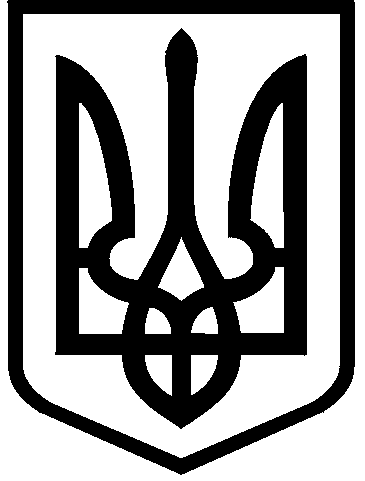 КИЇВСЬКА МІСЬКА РАДАIІІ сесія IХ скликанняРІШЕННЯ_____________№_____________									Відповідно до пункту 22 частини першої статті 26 Закону України «Про місцеве самоврядування в Україні», Закону України «Основ законодавства України про охорону здоров’я», рішень Київської міської ради від 29 жовтня 2009 року № 520/2589 «Про Порядок розроблення, затвердження та виконання міських цільових програм у місті Києві», від 15 грудня 2011 року № 824/7060 «Про затвердження Стратегії розвитку міста Києва до 2025 року» (у редакції рішення Київської міської ради від 06 липня 2017 року № 724/2886), Київська міська рада ВИРІШИЛА:1.	Унести зміни до підпункту 2.50 розділу підпункту 3.2. пункту 3 рішення Київської міської ради від 07 жовтня 2021 року № 2722/2763 «Про затвердження міської цільової програми «Громадське здоров’я» на 2022 - 2025 роки», виклавши його у наступній редакції:«3.2. Подавати Київській міській раді, Департаменту фінансів виконавчого органу Київської міської ради (Київської міської державної адміністрації), Департаменту економіки та інвестицій виконавчого органу Київської міської ради (Київської міської державної адміністрації):квартальні звіти - до 01 травня, 01 серпня та 01 листопада звітного року;річний звіт - до 01 березня року, наступного за звітним;заключний звіт та уточнені річні звіти (у разі потреби) - до 01 квітня року, наступного за звітним.»2. Затвердити зміни до міської цільової програми «Громадське здоров’я» на 2022 - 2025 роки, затвердженої рішенням Київської міської ради від 07 жовтня 2021 року № 2722/2763 (у редакції рішення Київської міської ради від 10 листопада 2022 року № 5584/5625), що додаються.3. Оприлюднити це рішення в установленому порядку.5. Контроль за виконанням цього рішення покласти на постійну комісію Київської міської ради з питань охорони здоров’я, сім'ї та соціальної політики та на постійну комісію Київської міської ради з питань бюджету, соціально-економічного розвитку та інвестиційної діяльності.Київський міський голова 				          		Віталій КЛИЧКО							         ЗАТВЕРДЖЕНО							         Рішення Київської міської ради							         від _____ №_____Зміни до міської до міської цільової програми «Громадське здоров’я» на 2022 - 2025 роки, затвердженої рішенням Київської міської ради від 07 жовтня 2021 року № 2722/2763 до міської цільової програми «Громадське здоров’я» на 2022 - 2025 роки (у редакції рішення Київської міської ради від 10 листопада 2022 року № 5584/5625)1. Позицію 8 розділу I. ПАСПОРТ міської цільової програми «Громадське здоров’я» на 2022-2025 роки викласти в такій редакції:«»2. Внести до розділу IV. ОБҐРУНТУВАННЯ ШЛЯХІВ І ЗАСОБІВ РОЗВ'ЯЗАННЯ ПРОБЛЕМИ, ОБСЯГІВ І ДЖЕРЕЛ ФІНАНСУВАННЯ, СТРОКИ ВИКОНАННЯ ПРОГРАМИ такі зміни:2.1. У абзаці другому, другому реченні, слова та цифри «Загальний обсяг фінансових ресурсів, необхідних для реалізації Програми, становить - 834113,1 тис. грн.» замінити словами та цифрами «Загальний обсяг фінансових ресурсів, необхідних для реалізації Програми, становить – 578 281,07 тис. грн.»;2.2. Таблицю 1 Обсяг і джерела фінансування міської цільової програми «Громадське здоров’я» на 2022 - 2025 роки викласти в такій редакції: «»3. У розділі VIII. КООРДИНАЦІЯ ТА КОНТРОЛЬ ЗА ХОДОМ ВИКОНАННЯ ПРОГРАМИ, абзац четвертий викласти у наступній редакції:«Департамент охорони здоров'я надає Київській міській раді, Департаменту фінансів виконавчого органу Київської міської ради (Київської міської державної адміністрації), Департаменту економіки та інвестицій виконавчого органу Київської міської ради (Київської міської державної адміністрації):-	квартальні звіти про виконання завдань і заходів - до 01 травня, 01 серпня та 01 листопада звітного року;-	річний звіт про виконання завдань і заходів - до 01 березня року, наступного за звітним;-	заключний звіт та уточнені річні звіти про виконання завдань і заходів (у разі потреби) - до 01 квітня року, наступного за звітним.»4. Додаток 1 Перелік завдань і заходів міської цільової програми «Громадське здоров'я» на 2022 – 2025 роки (у редакції рішення Київської міської ради від 10 листопада 2022 року № 5584/5625), викласти в редакції, що додається.Про внесення змін до міської цільової програми «Громадське здоров'я» на 2022 - 2025 роки 8Обсяги фінансових ресурсів, необхідних для реалізації програмиВсього (тис. грн)у тому числі за рокамиу тому числі за рокамиу тому числі за рокамиу тому числі за роками8Обсяги фінансових ресурсів, необхідних для реалізації програмиВсього (тис. грн)20222023202420258Всього578 281,07189205,0198934,590748,0299393,55у тому числі за джерелами:8.1державний бюджет8.2бюджет міста Києва578 281,07189205,0198934,590748,0299393,558.3інші джерелаОбсяги фінансових ресурсів, необхідних для реалізації програмиВсього (тис. грн)у тому числі за рокамиу тому числі за рокамиу тому числі за рокамиу тому числі за рокамиОбсяги фінансових ресурсів, необхідних для реалізації програмиВсього (тис. грн)2022202320242025Всього578 281,07189205,0198934,590748,0299393,55у тому числі за джерелами:державний бюджетбюджет міста Києва578 281,07189205,0198934,590748,0299393,55інші джерела